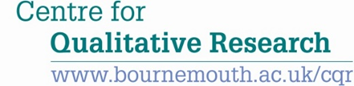 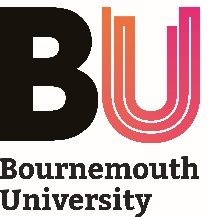 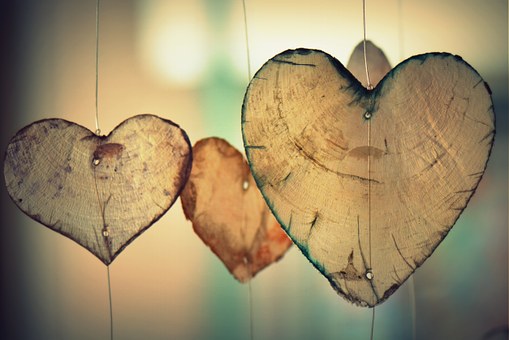 An invitation to our Humanising Care, Health & Wellbeing Conference. We have developed a philosophically driven approach to caring, health and wellbeing based on Humanising practices. It is based on existential understandings from lifeworld approaches and focuses on what make us feel human.  Humanising practices are those that incorporate fully human knowing and support a sense of connection and wellbeing.This approach is supported by working practices which encourage connection to personal experience and research approaches which privilege subjective experience and knowing; such as phenomenology, narrative, auto-ethnography, embodied knowing and arts–based approaches.  This is our fourth conference; people from previous conferences have said: RegistrationRegister for your place at https://humanisingcare2018.eventbrite.co.uk, registration will close on 18th June 2018 (or earlier if places sell out). Please see below if you wish to submit an abstract. Abstract submission We welcome abstracts: On any topic linked to humanising practice, health and wellbeingReporting research, educational development or practice development. They may be empirical, methodological, theoretical or discussion papers Please see previous conference programmes at  https://research.bournemouth.ac.uk/2018/04/humanising-care-…-conference-2018/Please contact Caroline Ellis-Hill on cehill@bournemouth.ac.uk if you require any guidance regarding content. Abstract should Be submitted in a word document Include a title (no word limit) Include details of authorsNames Affiliations Corresponding author with e-mail address Content maximum 300 words  (not including title and references) Headings: BackgroundAim (of research or paper)Method (if research)Findings (if research) or Key pointsConclusion  References are not needed and not more than two if includedPlease send your abstract to Caroline Ellis-Hill (Conference chair) on cehill@bournemouth.ac.uk  Abstracts will be reviewed on an ongoing basis to allow participants to apply for funding when accepted. Abstract submission will close when all the presentation spaces are filled; so please send your abstract NOW to avoid disappointment. Abstract submission will close on Tuesday 12 June, 5pm.